MEGHÍVÓKétvölgy Községi Önkormányzat Képviselő-testülete 2019. május 30-án (csütörtök) 15.00 órai kezdettel Kétvölgy Községi Önkormányzat helyiségében (9982 Kétvölgy, Fő út 28.) képviselő-testületi ülést tart, melyre ezúton tisztelettel meghívom.Napirend1/Beszámoló a lejárt határidejű határozatok végrehajtásáról és a két ülés között végzett tevékenységrőlEa: Doncsecz András polgármester2/Zárszámadás Kétvölgy Községi Önkormányzat 2018. évi gazdálkodásárólEa.: Doncsecz András polgármester3/Gondozási Központ (Szentgotthárd) beszámolója a jelzőrendszeres házi segítségnyújtás és a támogató szolgálat 2018. évi munkájárólEa.: Doncsecz András polgármester4/Beszámoló Kétvölgy település 2018. évi közbiztonsági helyzetérőlEa.: Doncsecz András polgármester5/Beszámoló Kétvölgy Községi Önkormányzat által bevezetett helyi adókról 2018. év vonatkozásábanEa.: Doncsecz András polgármester6/Szakmai és pénzügyi beszámoló az orvosi ügyelet 2018. évi működéséről Ea.: Doncsecz András polgármester7/Átfogó értékelés a gyermekjóléti és gyermekvédelmi feladatok ellátásárólEa.: Doncsecz András polgármester8/Nádasdi Evangélikus Diakóniai Központ beszámolója a szociális étkeztetés, házi segítségnyújtás és a falugondnoki szolgálat 2018. évi tevékenységérőlEa.: Doncsecz András polgármesterKétvölgy, 2019. május 17.Doncsecz András sk.      polgármester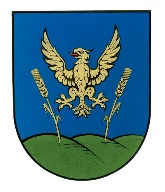 Kétvölgy Község Polgármestere9982 Kétvölgy, Fő út 28.Tel/fax: 06-94/536-017, 06-94/536-018Adószám: 15423823-1-18		Honlap: www.ketvolgy.hu  e-mail: info@alsoszolnok.hu 